REPUBLIQUE DU NIGER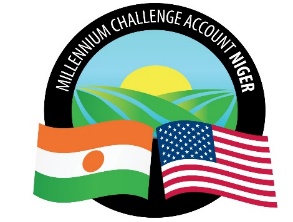 MILLENNIUM CHALLENGE ACCOUNT NIGER (MCA-NIGER)DAO pour les Travaux de réalisation et/ou la réhabilitation des Marchés à bétail pour l’activité « Projet Régional d’Appui au Pastoralisme au Sahel (PRAPS) » du Projet des Communautés Résilientes au Climat (CRC) dans les régions de Dosso, Maradi Tahoua et TillabéryLes travaux sont repartis en Huit (8) lots - DAO N° : CR/PRAPS/3/CB/144/20BULLETIN DE CLARIFICATIONS N°01 Note : Le présent Bulletin N°01 fait suite aux demandes d’éclaircissement reçues dans le cadre du DAO susmentionné dont la date limite des questions a été fixée au 25 octobre 2022 avec réponses au 02 novembre 2022 conformément à la clause IS 8.1 du DAO ;Date de publication : 02 novembre 2022Le Procurement AgentQUESTIONSREPONSESQ1 : nous avons besoin du devis quantitatif et le bordereau des prix unitaires des huit lotsR1 : Un addendum sera publié avec accès direct aux Bordereau des Prix et Devis Quantitatif Q2 : Nous venons solliciter auprès de votre bienveillance,, de bien vouloir mettre à notre disposition les devis et bordereaux des prix unitaires par rapporte au dossier d'appel d'offres cité en objet. R2 : Idem (Réponse 1)Q3 : Nous n’avons pas pu accéder aux fichiers des devis quantitatifs ainsi que les bordereaux de prix unitaires des différents lots 1,2,3,4,5,6,7 et 8 , via les liens indiqués dans le DAO ;La procédure étant de vous contacter , nous vous saurions grès de nous les envoyer à cette adresse e-mail ou nous indiquer la marche à suivre .R3 : Idem (Réponse 1)Q4 : Après avoir consulté le dossier en question, je vous demande de bien vouloir nous envoyer les devis quantitatif et estimatif et les bordereau des prix unitaires.R4 :Idem (Réponse 1)Q5 : j'ai besoin des cadre de devis et bordereau des prix unitaire pour le le marché de construction marché à bérailR5 : Idem (Réponse 1)Q6 : veuillez nous envoyer les devis quantitatif de lot 1,2,3,4,5,6,7et8 et Bordeaux des prix R6 : Idem (Réponse 1)Q7 : nous venons par la présente vous demander de mettre à disposition du groupement d'entreprises, les devis et les bordereaux des Lot 1 à Lot 8.R7 : Idem (Réponse 1)Q8 : je vous ecrires pour avoir les bordereaux de prix relatif au DAO de marchès a betail que vous avaiez publier dans le Nigeremploi R8 : Idem (Réponse 1)Q9 : Merci de nous transmettre le devis du DAO cité en objet.R9 : Idem (Réponse 1)Q10: nous vous annonçons que depuis hier, de multiple tentative pouvant téléchargé les cadres du DQE et du BPU ont été sa s succès dans le cadre des liens inscrits dans le DAO relatif aux "Travaux pour la réalisation et/ou la réhabilitation des Marchés à bétail pourl’activité « Projet Régional d’Appui au Pastoralisme au Sahel (PRAPS) » du Projet des Communautés Résilientes au Climat (CRC) dans les régions de Dosso, Maradi Tahoua et Tillabéry"R10 : Idem (Réponse 1)Q11 : nous vous envoyons la lettre pour avoir des éclaircissements sur certains points du DAO :11.1 Il est demandé 21 citernes à eau pour des travaux dont ne font partie des voies d’accès et dont nous ne trouvons pas la nécessité d’usage. Nous pensons peut-être à des erreurs et voulons avoir plus d’éclaircissements.11.2 Aussi nous voulons avoir auprès de vous des informations pouvant nous permettre de :- Procéder au téléchargement des CCTP et BPU- Avoir connaissance du budget prévisionnel de chaque lotR11 : 11.1 Il s’agit de 2 citernes au lieu de 2111.2.1 Idem (Réponse 1)11.2.2 Les budgets ont fait l’objet d’Addendum N°01 publié le 21-10-22 sur UNDB et dgMarket et le 24-10-22 sur le site mcaniger.ne Q12 : nous n'arrivons à télécharger le devis et le bordereau concernant le DAO marché à bétail.R12: Idem (Réponse 1)Q13 : Veuillez nous envoyer le DAO en version word, le devis ainsi que les bordereaux des prix unitaires. R13 : Idem (Réponse 1)Q14 : Suite à des tentative de téléchargement sans succès, veuillez-vous transmettre le cadre du devis estimatif et le Bordereau des prix du dossier cité en objet R14: Idem (Réponse 1)Q15 : ci joint une lettre concernant le DAO CR/PRAPS/3/CB/144/20. (Travaux pour la réalisation ou la réhabilitation des marchés à bétail)A-1 V.R.D : La bordure T3 a une hauteur de 028cm, les éléments composants la chaussée sont le remblais 20cm, débordement bordure 15cm, encrage de la bordure au sol sur un gros béton minimum 15cm dont un total de (20+15+15) = 50cm, ce sont plutôt les bordures T1 qu’il faut dont la hauteur est de 50cm et qu’il y a lieu de préciser dans le devis Estimatif que les bordures sont posées sur un gros bétonB- OmissionsB-1 Local AdministratifGrille de ventilation des combles = 4 unitésTube fluo 120 étanche = 1 unitéB-2 Local 2 BoutiquesInterrupteur va et vient = 2 unitésB-3 Bloc sanitaireBéton armé pour chainage encrage = 1.06m3Grille de couverture (ablution) = 14 mlGrille ou claustras de :120x060 = 10 unités100x120 = 8 unités100x080 = 8 unitésFaitière = 10.35 mlFaux plafond à 47.00 m2Grille aération = 6 unitésPeinture vernis sur faux plafond à 47.00 m2Tube fluo 60 = 14 unitésB-4 HangarFermes métalliques de 8.00 m au lieu de 4.10 m = 3 unités-5 DépotoirBéton pour rampe = 0.18 m3B-6 Local techniqueBéton pour chéneau = 0.56 m3Etanchéité chéneau et acrotère =Carreaux sol pour toilettes = 4.20 m2Faïence sur toilette = 13.86 m2Fosse septique pour 10 usagers = 1 unitéPuisard diam 1.50m = 1 unitéC- Quantités sous estiméesC-1 AdministrationBéton armé pour chéneaux = 1.48 m3 au lieu 0.75 m3Etanchéité = 18.62 m2 au lieu 6.33 m2Prise courant = 6 unités au lieu de 5 unitésC-2 Bloc 2 boutiquesRemblais des fouilles = 9.68 m3 au lieu de 5.00m3Remblais compactés = 12.28 m3 au lieu de 6.00 m3Béton pour marche = 0.55 m3 au lieu de 0.50 m3Etanchéité = 15.38 m2 au lieu de 6.15 m2Chape au sol = 41.84 m2 au lieu de 36.02 m2C-3 Bloc 3 boutiquesFouille en rigoles = 35.57 m3 au lieu de 27.66 m3Remblais fouilles = 18.77 m3 au lieu de 9.00m3Remblais compactés = 19.10 m3 au lieu de 10.56 m3Béton de propreté = 1.48 m3 au lieu de 0.48 m3Béton armé semelle = 5.93 m3 au lieu de 4.61 m3Agglos pleins 20 = 57.84 m2 au lieu de 46.10 m2Béton pour marches = 0.86 m3 au lieu de 0.30 m3Béton armé pour chéneaux = 1.78 m3 au lieu de 0.76 m3Etanchéité = 19.95m2 au lieu de 9.60 m2Chape bouchardée = 64.64 m2 au lieu de 53.00 m2Faux plafond = 58.85 m2 au lieu de53.00 m2Réglette 120 = 9 unités au lieu de 8 unitésC-4 Bloc sanitairesFouille en rigoles = 79.52 m3 au lieu de 30.84 m3Remblais fouilles = 41.97 m3 au lieu de 10.00m3Remblais compactés = 28.26 m3 au lieu de 7.70 m3Béton de propreté = 3.31 m3 au lieu de 1.54 m3Béton pour semelle = 13.25 m3 au lieu de 5.14 m3Agglos pleins de 20 = 128.84 m2 au lieu de 51.40 m2Béton armé amorce poteaux = 2.24 m3 au lieu de 1.04 m3Béton armé chainage bas = 4.03 m3 au lieu de 2.056 m3Dallage sol = 8.07 m3 au lieu de 3.80 m3Mur de 15 = 216.80 m2 au lieu de 101.36 m2Béton armé poteaux = 2.45 m3 au lieu de 1.80 m3Béton armé linteaux = 2.03 m3 au lieu de 1.54 m3Béton armé banc = 2.54 m3 au lieu de 0.90 m3Enduit extérieur = 127.20 m2 au lieu de 62.00 m2Enduit intérieur = 148.00 m2 au lieu de 133.00 pm2Carreaux sol = 48.94 m3 au lieu de 35.00 m3Faïence = 179.00 m2 au lieu de 40.00 m2Ferme en tube carré = 8.00 m2 au lieu de 6 unitésTube carré 50 = 101.50 ml au lieu de 48.20 mlBac alu zinc = 76.13 m2 au lieu de 33.03 m2Feutre = 101.50 ml au lieu de 48.20 mlPuisard = 2 unités au lieu de 1 unitéRegard de visite = 8 unités au lieu de 2 unitésC-5 Enclos de (25x40)Fouilles pour fondation = 39.17 m3 au lieu de 0.24 m3Fouilles soubassement = 59.13 m3 au lieu de 0.35 m3RemblaisRemblais des fouilles = 38.35 m3 au lieu de 0.31 m3Remblais latérite = 279.34 m3 au lieu de 200.00 m3C-6 DépotoirFouilles pour soubassement = 5.31 m3 au lieu de 5.22 m3Enduit extérieur = 27.52 m2 au lieu de 18.48 m2Fouille en rigole = 9.29 m3 au lieu de 5.22 m3Remblais fouilles = 4.90 m3 au lieu de 2.00 m3Béton armé semelle = 1.55 m3 au lieu de 1.305 m3Agglos pleins 20 = 14.40 m2 au lieu de 10.44 m2R15 :A1. VRD : les spécifications techniques indiquent que « les bordures seront, en béton préfabriqués dosé 300 Kg/ m3 de ciment CPA 325, du type 3 contenir les remblais de stabilisation des voies intérieures et de la voie principale. Les dimensions des bordures sont de 17 cmx28cmx100cm. Leur implantation seront conformes au plan et seront déterminées par l'Ingénieur ».A ce niveau les plans indiquent une disposition en continue des éléments des bordures à implanter en vue de contenir les couches des remblais de stabilisation dont l’épaisseur prévue est de 20cm. Les propositions de débordement de bordure 15cm, et encrage de la bordure au sol sur un gros béton minimum 15cm ne sont mentionnées par le concepteur. Toutefois les améliorations de propositions pratiques de mise en œuvre de ces bordures selon la nature des terrains trouvés incombent à l’appréciation de l’Ingénieur. Il faut noter que selon les dimensions standards des bornes préfabriquées, les bornes T1 sont inférieures (12cmx20cmx100cm) et elles risquent d’être ensevelies d’une part par les dépôts et d’autre part sous l’effet d’affaissement des sols. B- Omissions : B-1 Local Administratif ; Il s’agit ici d’élément dont l’omission n’est pas très significative quant à la portée du projet, Aussi à ce stade, il n’est très judicieux de procéder à de tels ajustements surtout qu’il y aura après cette phase (pour les entreprises sélectionnées) le développement des dossiers d’exécution avec actualisation des quantités qui seront approuvées par l’ingénieur. Nous recommandons de continuer l’offre financière avec les quantités actuellement mentionnées dans le Devis.B-2 Local 2 BoutiquesIdem B-3 Bloc sanitaireIl n’y pas de chainage d’ancrage au niveau du bloc sanitaire ; dans le devis présenté. Si besoin l’ingénieur approuvera dans le dossier d’exécution.Il n’est pas prévu de grille de couverture au niveau des aires d’ablution mais plutôt des claustras boîtes à lettres estimé en m² et non à l’unité. FaitièreLes faitières n’ont pas été spécifiquement traité pour le bloc sanitaire car leurs quantités sont minimes et sont prises en compte dans dispositions spécifiées dans la mise en œuvre du point « Couverture en bac aluzinc 63/100 : Il est à veiller strictement au recouvrement de tôles tel que prescrit par le fabricant » Faux plafond et Peinture vernis:Il n’est pas prévu de faux plafond au niveau du bloc sanitaire, par conséquent, la peinture vernis sur faux plafond, les grilles d’aérations n’ont pas de raison d’être. L’aération au niveau du bloc sanitaire se fera par les claustras prévus à cet effet. Tube fluo 60 : Les quantités de tubes fluo 60 sont bien de 14 unités. B-4 HangarIl s’agit des demi ferme de 4,10 m de long, l’actualisation si besoin sera faite dans le Dossier d’exécution des travaux qui sera approuvées par l’ingénieur. Ainsi, il faut continuer l’offre financière avec les quantités actuellement mentionnées dans le Devis à cette rubrique.-5 DépotoirCette quantité a été prise en compte dans la rubrique béton pour forme d’aire. B-6 Local techniqueBéton pour chéneau = 0.56 m3 Cette quantité a été prise en compte dans la rubrique « béton pour scellement ». Etanchéité chéneau et acrotère : cette rubrique a été prise en compte dans le devis local technique au point 5.3. Carreaux sol et Faïence pour toilettes :Il s’agit effectivement d’une omission, mais elle est non significative quant à la portée du projet. L’actualisation sera faite dans le Dossier d’exécution des travaux qui sera approuvé par l’ingénieur. Ainsi, il faut continuer l’offre financière avec les quantités actuellement mentionnées dans le Devis à cette rubrique.Fosse septique : pour les sites ayant le local technique dans leurs devis, il faut considérer un puisard et une fosse septique pour 10 usagers. Pour les sites du lot 5, Il s’agit effectivement d’une omission, mais elle est non significative quant à la portée du projet. L’actualisation sera faite dans le Dossier d’exécution des travaux qui sera approuvé par l’ingénieur. Ainsi, il faut continuer l’offre financière avec les quantités actuellement mentionnées dans le Devis à cette rubriqueC- Quantités sous estimées :C-1 Administration, Pour toutes les quantités jugées sous-estimée aux rubriques ci-dessus citées, selon nos estimations, les quantités mentionnées dans le devis n’ont pas été sous-estimé. A défaut d’avoir les hypothèses de vos estimations, nous maintenons ces quantitésL’actualisation sera faite dans le Dossier d’exécution des travaux qui sera approuvé par l’ingénieur. Ainsi, il faut continuer l’offre financière avec les quantités actuellement mentionnées dans le Devis à cette rubrique.C-2 Bloc 2 boutiques, Pour toutes les quantités jugées sous-estimée aux rubriques ci-dessus citées, selon nos estimations, les quantités mentionnées dans le devis n’ont pas été sous-estimé. A défaut d’avoir les hypothèses de vos estimations, nous maintenons ces quantitésL’actualisation sera faite dans le Dossier d’exécution des travaux qui sera approuvé par l’ingénieur. Ainsi, il faut continuer l’offre financière avec les quantités actuellement mentionnées dans le Devis à cette rubrique.C-3 Bloc 3 boutiques, Pour toutes les quantités jugées sous-estimée aux rubriques ci-dessus citées, selon nos estimations, les quantités mentionnées dans le devis n’ont pas été sous-estimé. A défaut d’avoir les hypothèses de vos estimations, nous maintenons ces quantitésL’actualisation sera faite dans le Dossier d’exécution des travaux qui sera approuvé par l’ingénieur. Ainsi, il faut continuer l’offre financière avec les quantités actuellement mentionnées dans le Devis à cette rubrique.C-4 Bloc sanitaires ;Pour toutes les quantités jugées sous-estimée aux rubriques ci-dessus citées, selon nos estimations, les quantités mentionnées dans le devis n’ont pas été sous-estimé. A défaut d’avoir les hypothèses de vos estimations, nous maintenons ces quantitésL’actualisation sera faite dans le Dossier d’exécution des travaux qui sera approuvé par l’ingénieur. Ainsi, il faut continuer l’offre financière avec les quantités actuellement mentionnées dans le Devis à cette rubrique.C-5 Enclos de (25x40) ; Pour toutes les quantités jugées sous-estimée aux rubriques ci-dessus citées, selon nos estimations, les quantités mentionnées dans le devis n’ont pas été sous-estimé. A défaut d’avoir les hypothèses de vos estimations, nous maintenons ces quantitésL’actualisation sera faite dans le Dossier d’exécution des travaux qui sera approuvé par l’ingénieur. Ainsi, il faut continuer l’offre financière avec les quantités actuellement mentionnées dans le Devis à cette rubrique.C-6 DépotoirPour toutes les quantités jugées sous-estimée aux rubriques ci-dessus citées, selon nos estimations, les quantités mentionnées dans le devis n’ont pas été sous-estimé. A défaut d’avoir les hypothèses de vos estimations, nous maintenons ces quantitésL’actualisation sera faite dans le Dossier d’exécution des travaux qui sera approuvé par l’ingénieur. Ainsi, il faut continuer l’offre financière avec les quantités actuellement mentionnées dans le Devis à cette rubrique.Q16 : On n’arrive pas à télécharger les devis de tous les lots 8 Ya seulement dans le lien pour lot 2 et 3 a téléchargementR16 :Idem (Réponse 1)Q17: Nous n'arrivons pas à télécharger les devis quantitatifs de lots 1,2,3,4,5,6,7 et 8 pour l'offre de travaux de marché à bétail R17 :Idem (Réponse 1)Q18 : Nous vous annonçons que depuis hier, de multiple tentative pouvant téléchargé les cadres du DQE et du BPU ont été sa s succèsR18 :Idem (Réponse 1)